Aanmeldingsformulier Lwengo Kids Foundation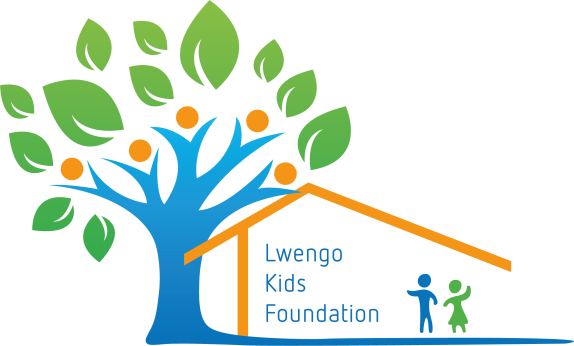 Ik wil graag een kindje met/zonder handicap in Lwengo helpen en doneer het onderstaande bedrag op de volgende wijze:Ik betaal € 150,-- per jaar per kind, zolang het kind naar Primary School LWERUDESO gaat.Ik betaal € 250,-- per jaar per kind zolang het kind op Boarding School verblijft en naar Primary School LWERUDESO gaat
Ik betaal € 450, - per jaar per kind zolang het naar Secondary School gaat.Ik wil graag een éénmalige gift geven en stort dat op rekening  
NL75 TRIO 0379 3857 67  t.n.v. Lwengo Kids Foundation te Putten, o.v.v. éénmalige gifNaam:		…………………………………………………………………………………………………………………………Adres:		…………………………………………………………………………………………………………………………Postcode:  		………………………………………………………………………………………………………………………..Plaats:		………………………………………………………………..……………………………………………………...Telefoon:		…………………………………………………………………………………………………………………………Email:			……………………………………………………….………………………………………………………………..U mag het ingevulde formulier inleveren, opsturen of mailen naarMarga Streefkerk, Bakkerstraat 2, 3882 AA  Puttenmail: lwengokids@gmail.comtelefoon: 06 1307 1167 Kamer van Koophandel onder nummer 68254237   -   ANBI-geregistreerd